Начало формы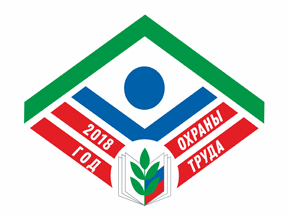 ОБЩЕРОССИЙСКИЙ ПРОФСОЮЗ ОБРАЗОВАНИЯКРАСНОДАРСКАЯ КРАЕВАЯ ТЕРРИТОРИАЛЬНАЯ ОРГАНИЗАЦИЯ ПРОФСОЮЗАСОЧИНСКАЯ ГОРОДСКАЯ ТЕРРИТОРИАЛЬНАЯ ОРГАНИЗАЦИЯ    ПРОФСОЮЗА                           Сайт СГТО Профсоюза: prof.sochi-schools.ru   О порядке проведения обучения работников образовательных организаций навыкам оказания первой помощи.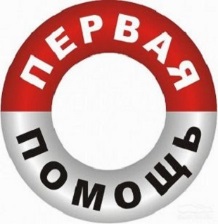 О порядке проведения обучения работников образовательных организаций навыкам оказания первой помощи.            В целях разъяснения по п.11 ч. 1 ст. 41 Федерального закона от 29.12.2012 № 273-ФЗ "Об образовании в Российской Федерации" в части обучения педагогических работников навыкам оказания первой помощи представляем рекомендации о порядке проведения обучения педагогических работников навыкам оказания первой помощи.            Федеральным законом от 03.07.2016 № 313-ФЗ в Федеральный закон «Об образовании в Российской Федерации» внесены изменения, которые устанавливают, что охрана здоровья обучающихся включает в себя, в том числе, обучение педагогических работников навыкам оказания первой помощиПорядка обучения по охране труда и проверки знаний требований охраны труда работников организаций, утвержденного Постановлением Министерства труда Российской Федерации, Министерства образования и науки Российской Федерации от 13.01.2003 № 1/29(далее – Порядок обучения).       Данный Порядок устанавливает обязательства работодателя по обучению работников оказанию первой помощи пострадавшим на производстве.          В соответствии Порядком обучения руководители и специалисты организаций проходят обучение по оказанию первой помощи пострадавшим на производстве в рамках специального обучения по охране труда 1 раз в три года (пункт 2.3.1 Порядка), работники рабочих профессий – 1 раз в год (пункт 2.2.4 Порядка).          Вновь принимаемые на работу проходят обучение по оказанию первой помощи пострадавшим в сроки, установленные работодателем (или уполномоченным им лицом), но не позднее одного месяца после приёма на работу.             В настоящее время форма документа, подтверждающего прохождение обучения по первой помощи, не установлена. В связи с этим до утверждения единообразной формы документа, подтверждающего прохождение обучения по первой помощи, формальное подтверждение прохождения обучения правилам оказания первой помощи возможно только в случае, если изучение первой помощи является составной частью образовательного процесса, по завершении которого выдаётся документ государственного или установленного образца.             Письмо Министерства труда Российской Федерации от 09.12.2015 № 15-2/ООГ-6230 разъясняет, что порядок, форма и оформление результатов обучения по оказанию первой помощи пострадавшим определяются работодателем. Департамент условий и охраны труда Министерства труда Российской Федерации рекомендует проводить обучение работников оказанию первой помощи пострадавшим лицами, прошедшими специальную подготовку, позволяющую проводить данное обучение.          Письмо Министерства образования и науки Российской Федерации от 07.05.2014 № АК-1261/06 «Об особенностях законодательного и нормативного правового обеспечения в сфере ДПО» разъясняет, что обучение по охране труда и проверке знаний требований охраны труда не является реализацией дополнительных профессиональных программ (программ повышения квалификации и программ профессиональной переподготовки) в связи с тем, что проверка знаний не заканчивается итоговой аттестацией.            Поскольку квалификационные требования к должностям педагогических работников в связи с введением в Закон указанной нормы не изменяются, то проходить такое обучение в рамках повышения квалификации не обязательно, хотя в дальнейшем такое требования может появиться.         Тем не менее, работодатель по своему желанию вправе проводить обучение по охране труда по дополнительным профессиональным программам в организациях, имеющих лицензию на реализацию данных программ. В этом случае, лицам, успешно освоившим дополнительную профессиональную программу и прошедшим итоговую аттестацию, выдаются удостоверения о повышении квалификации.Таким образом, можно заключить, что:1. По общему правилу обучение педагогических работников навыкам оказания первой помощи не является реализацией дополнительных профессиональных программ.2. В соответствии с законодательством Российской Федерации обучение педагогических работников навыкам оказания первой помощи не нуждается в документальном подтверждении. Тем не менее, по решению образовательной организации педагогическим работникам могут быть выданы документы, подтверждающие прохождение обучения. Документами об образовании в смысле ст. 60 Федерального закона «Об образовании в Российской Федерации» такие документы не являются.3. Обучение педагогических работников навыкам оказания первой помощи осуществляется за счёт средств образовательных организаций.     ГОСТ 12.0.004-2015 «Организация обучения безопасности труда» определяет содержание обучения по оказанию первой помощи пострадавшим.Рекомендациио порядке проведения обучения педагогических работниковнавыкам оказания первой помощиПо закону работодатель обязан обучать работников оказанию первой помощи (ст. 212 ТК РФ), а работник обязан проходить обучение безопасным методам, приёмам выполнения работ и оказанию первой помощи, пострадавшим на производстве (ст.214 ТК РФ). Но порядок обучения не урегулирован ни одним документом. Как организовать процесс? Кого обучать оказанию первой помощи?Учиться оказывать первую помощь должны все работники организации, в том числе ее руководитель. Где проводить обучение?Работодатель сам определяет порядок и форму обучения оказанию первой помощи. Можно отправлять всех работников на обучение в специализированный учебный центр или заняться обучением внутри организации.            Если работодатель решил обучать работников внутри организации, возможно придётся приглашать сторонних специалистов, либо работодатель направляет для обучения в специализированную организацию, имеющую соответствующую лицензию (аккредитацию), специалиста, уполномоченного работодателем на оказание первой помощи пострадавшим на производстве в своей организации.Этот же специалист проводит и обучение работников оказанию первой помощи. При этом порядок и сроки проведения обучения работников оказанию первой помощи работодатель должен определять самостоятельно с учётом специфики трудовой деятельности работников. Минтруд России в письме от 26.08.2015 № 15-2/ООГ-4636 разъясняет, что обучать работников рабочих профессий должен человек со специальной подготовкой. В соответствии с ч.4 ст.31 № 323-ФЗ "Об основах охраны здоровья граждан" водители транспортных средств и другие лица вправе оказывать первую помощь при наличии соответствующей подготовки и (или) навыков. Для обучения первой помощи в учреждении работодателю потребуется:1. Разработать программу обучения первой помощи, которую можно назвать «Обучение оказанию первой помощи». Важно: Программа должна четко соответствовать требованиям ст. 212 ТК РФ и учитывать требования приказа Минздравсоцразвития России от 04.05.2012 № 477н «Об утверждении перечня состояний, при которых оказывается первая помощь, и перечня мероприятий по оказанию первой помощи».Обучение приёмам оказания первой помощи, пострадавшим в виде специального обучающего курса (тренинга) проводится по учебным программам, разработанным и утвержденным организатором обучения (приложение Б, программа Б.3 ГОСТ 12.0.004-2015 "Организация обучения безопасности труда. Общие положения").2. Разработать инструкцию по оказанию первой помощи и утвердить руководителем организации.Составить такую инструкцию поможет перечень мероприятий по оказанию первой помощи, установленных прил.2 к приказу Минздравсоцразвития России от 04.05.2012 №477н, учебное пособие "Алгоритмы первой помощи", учебник "Первая помощь", рекомендованных письмом Минздравсоцразвития России от 29.02.2012 №14-8/10/2-1759, Инструкция по оказанию первой помощи при несчастных случаях на производстве ОАО РАО «ЕЭС России». Можно также воспользоваться Атласом добровольного спасателя. МЧС России рекомендует его для массового обучения населения, личного состава спасательных служб, персонала опасных видов производства и транспорта навыкам оказания первой медицинской помощи на месте происшествия.3. Создать комиссию по обучению по охране труда в составе не менее трех человек, прошедших обучение по охране труда и проверку знаний требований охраны труда в установленном порядке.4. Определить порядок и сроки проведения обучения работников оказанию первой помощи с учетом специфики трудовой деятельности работников.5. Для неформального подхода к обучению потребуются видеофильмы, учебные материалы и учебники, манекен (робот-тренажер), отвечающий требованиям технических условий, одобренных МЧС, и имеющий заводскую инструкцию по эксплуатации. Для отработки практических навыков оказания первой помощи работникам нужны: носилки (мягкие, жесткие); шейный корсет; жгуты кровоостанавливающие (несколько видов для сравнения действий при наложении); защитная маска с обратным клапаном для искусственной вентиляции легких; гипотермические пакеты; складные шины.6. Проверить укомплектованность аптечек для изучения содержимого и отработки действий по его применению.Важно: Содержимое аптечки должно соответствовать приказу Минздравсоцразвития России от 05.03.2011 № 169н "Об утверждении требований к комплектации изделиями медицинского назначения аптечек для оказания первой помощи работникам".                                       В целях разъяснения по п.11 ч. 1 ст. 41 Федерального закона от 29.12.2012 № 273-ФЗ "Об образовании в Российской Федерации" в части обучения педагогических работников навыкам оказания первой помощи представляем рекомендации о порядке проведения обучения педагогических работников навыкам оказания первой помощи.            Федеральным законом от 03.07.2016 № 313-ФЗ в Федеральный закон «Об образовании в Российской Федерации» внесены изменения, которые устанавливают, что охрана здоровья обучающихся включает в себя, в том числе, обучение педагогических работников навыкам оказания первой помощиПорядка обучения по охране труда и проверки знаний требований охраны труда работников организаций, утвержденного Постановлением Министерства труда Российской Федерации, Министерства образования и науки Российской Федерации от 13.01.2003 № 1/29(далее – Порядок обучения).       Данный Порядок устанавливает обязательства работодателя по обучению работников оказанию первой помощи пострадавшим на производстве.          В соответствии Порядком обучения руководители и специалисты организаций проходят обучение по оказанию первой помощи пострадавшим на производстве в рамках специального обучения по охране труда 1 раз в три года (пункт 2.3.1 Порядка), работники рабочих профессий – 1 раз в год (пункт 2.2.4 Порядка).          Вновь принимаемые на работу проходят обучение по оказанию первой помощи пострадавшим в сроки, установленные работодателем (или уполномоченным им лицом), но не позднее одного месяца после приёма на работу.             В настоящее время форма документа, подтверждающего прохождение обучения по первой помощи, не установлена. В связи с этим до утверждения единообразной формы документа, подтверждающего прохождение обучения по первой помощи, формальное подтверждение прохождения обучения правилам оказания первой помощи возможно только в случае, если изучение первой помощи является составной частью образовательного процесса, по завершении которого выдаётся документ государственного или установленного образца.             Письмо Министерства труда Российской Федерации от 09.12.2015 № 15-2/ООГ-6230 разъясняет, что порядок, форма и оформление результатов обучения по оказанию первой помощи пострадавшим определяются работодателем. Департамент условий и охраны труда Министерства труда Российской Федерации рекомендует проводить обучение работников оказанию первой помощи пострадавшим лицами, прошедшими специальную подготовку, позволяющую проводить данное обучение.          Письмо Министерства образования и науки Российской Федерации от 07.05.2014 № АК-1261/06 «Об особенностях законодательного и нормативного правового обеспечения в сфере ДПО» разъясняет, что обучение по охране труда и проверке знаний требований охраны труда не является реализацией дополнительных профессиональных программ (программ повышения квалификации и программ профессиональной переподготовки) в связи с тем, что проверка знаний не заканчивается итоговой аттестацией.            Поскольку квалификационные требования к должностям педагогических работников в связи с введением в Закон указанной нормы не изменяются, то проходить такое обучение в рамках повышения квалификации не обязательно, хотя в дальнейшем такое требования может появиться.         Тем не менее, работодатель по своему желанию вправе проводить обучение по охране труда по дополнительным профессиональным программам в организациях, имеющих лицензию на реализацию данных программ. В этом случае, лицам, успешно освоившим дополнительную профессиональную программу и прошедшим итоговую аттестацию, выдаются удостоверения о повышении квалификации.Таким образом, можно заключить, что:1. По общему правилу обучение педагогических работников навыкам оказания первой помощи не является реализацией дополнительных профессиональных программ.2. В соответствии с законодательством Российской Федерации обучение педагогических работников навыкам оказания первой помощи не нуждается в документальном подтверждении. Тем не менее, по решению образовательной организации педагогическим работникам могут быть выданы документы, подтверждающие прохождение обучения. Документами об образовании в смысле ст. 60 Федерального закона «Об образовании в Российской Федерации» такие документы не являются.3. Обучение педагогических работников навыкам оказания первой помощи осуществляется за счёт средств образовательных организаций.     ГОСТ 12.0.004-2015 «Организация обучения безопасности труда» определяет содержание обучения по оказанию первой помощи пострадавшим.Рекомендациио порядке проведения обучения педагогических работниковнавыкам оказания первой помощиПо закону работодатель обязан обучать работников оказанию первой помощи (ст. 212 ТК РФ), а работник обязан проходить обучение безопасным методам, приёмам выполнения работ и оказанию первой помощи, пострадавшим на производстве (ст.214 ТК РФ). Но порядок обучения не урегулирован ни одним документом. Как организовать процесс? Кого обучать оказанию первой помощи?Учиться оказывать первую помощь должны все работники организации, в том числе ее руководитель. Где проводить обучение?Работодатель сам определяет порядок и форму обучения оказанию первой помощи. Можно отправлять всех работников на обучение в специализированный учебный центр или заняться обучением внутри организации.            Если работодатель решил обучать работников внутри организации, возможно придётся приглашать сторонних специалистов, либо работодатель направляет для обучения в специализированную организацию, имеющую соответствующую лицензию (аккредитацию), специалиста, уполномоченного работодателем на оказание первой помощи пострадавшим на производстве в своей организации.Этот же специалист проводит и обучение работников оказанию первой помощи. При этом порядок и сроки проведения обучения работников оказанию первой помощи работодатель должен определять самостоятельно с учётом специфики трудовой деятельности работников. Минтруд России в письме от 26.08.2015 № 15-2/ООГ-4636 разъясняет, что обучать работников рабочих профессий должен человек со специальной подготовкой. В соответствии с ч.4 ст.31 № 323-ФЗ "Об основах охраны здоровья граждан" водители транспортных средств и другие лица вправе оказывать первую помощь при наличии соответствующей подготовки и (или) навыков. Для обучения первой помощи в учреждении работодателю потребуется:1. Разработать программу обучения первой помощи, которую можно назвать «Обучение оказанию первой помощи». Важно: Программа должна четко соответствовать требованиям ст. 212 ТК РФ и учитывать требования приказа Минздравсоцразвития России от 04.05.2012 № 477н «Об утверждении перечня состояний, при которых оказывается первая помощь, и перечня мероприятий по оказанию первой помощи».Обучение приёмам оказания первой помощи, пострадавшим в виде специального обучающего курса (тренинга) проводится по учебным программам, разработанным и утвержденным организатором обучения (приложение Б, программа Б.3 ГОСТ 12.0.004-2015 "Организация обучения безопасности труда. Общие положения").2. Разработать инструкцию по оказанию первой помощи и утвердить руководителем организации.Составить такую инструкцию поможет перечень мероприятий по оказанию первой помощи, установленных прил.2 к приказу Минздравсоцразвития России от 04.05.2012 №477н, учебное пособие "Алгоритмы первой помощи", учебник "Первая помощь", рекомендованных письмом Минздравсоцразвития России от 29.02.2012 №14-8/10/2-1759, Инструкция по оказанию первой помощи при несчастных случаях на производстве ОАО РАО «ЕЭС России». Можно также воспользоваться Атласом добровольного спасателя. МЧС России рекомендует его для массового обучения населения, личного состава спасательных служб, персонала опасных видов производства и транспорта навыкам оказания первой медицинской помощи на месте происшествия.3. Создать комиссию по обучению по охране труда в составе не менее трех человек, прошедших обучение по охране труда и проверку знаний требований охраны труда в установленном порядке.4. Определить порядок и сроки проведения обучения работников оказанию первой помощи с учетом специфики трудовой деятельности работников.5. Для неформального подхода к обучению потребуются видеофильмы, учебные материалы и учебники, манекен (робот-тренажер), отвечающий требованиям технических условий, одобренных МЧС, и имеющий заводскую инструкцию по эксплуатации. Для отработки практических навыков оказания первой помощи работникам нужны: носилки (мягкие, жесткие); шейный корсет; жгуты кровоостанавливающие (несколько видов для сравнения действий при наложении); защитная маска с обратным клапаном для искусственной вентиляции легких; гипотермические пакеты; складные шины.6. Проверить укомплектованность аптечек для изучения содержимого и отработки действий по его применению.Важно: Содержимое аптечки должно соответствовать приказу Минздравсоцразвития России от 05.03.2011 № 169н "Об утверждении требований к комплектации изделиями медицинского назначения аптечек для оказания первой помощи работникам".                           